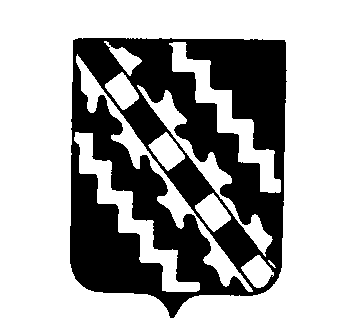 Российская Федерация Новгородская областьАДМИНИСТРАЦИЯ МАЛОВИШЕРСКОГО МУНИЦИПАЛЬНОГО РАЙОНАП О С Т А Н О В Л Е Н И Ег. Малая ВишераВ соответствии со статьей 179 Бюджетного кодекса Российской Федерации,  Порядком принятия решений о разработке муниципальных программ, муниципального района и Маловишерского городского поселения их формирования и реализации и проведения оценки эффективности утвержденным постановлением  Администрации муниципального района от 08.10.2020 №1027ПОСТАНОВЛЯЮ:1.Утвердить прилагаемую  муниципальную программу «Обеспечение      общественного порядка и противодействие преступности в Маловишерском муниципальном районе на 2021 - 2025 годы» 2. Признать утратившим силу постановление Администрации муниципального района от 13.04.2017 № 385 «Обеспечение общественного порядка и противодействие преступности в Маловишерском муниципальном районе на 2017-2021 годы»3. Постановление распространяется на правоотношения, возникшие с 01.01.2021.4.Опубликовать постановление в   бюллетене     «Возрождение».Глава администрации    				 Н.А. Маслов С О Г Л А С О В А Н О:                                       Филимонова Е.В.Платонов Д.Б.Кузанова И.Г.Муниципальная программа«Обеспечение общественного порядка и противодействие преступности в Маловишерском муниципальном районе на 2021-2025 годы»(в редакции от 21.10.2021 № 1015).ПАСПОРТмуниципальной программыПодпрограмма «Профилактика правонарушений в Маловишерском муниципальном районе» муниципальной  программы «Обеспечение общественного порядка и противодействие преступности в Маловишерском муниципальном районе на 2021-2025 годы»ПАСПОРТподпрограммыПодпрограмма «Повышение безопасности дорожного движения в Маловишерском муниципальном районе» муниципальной программы «Обеспечение общественного порядка и предотвращение преступности в Маловишерском муниципальном районе. на 2021-2025 годы»ПАСПОРТподпрограммыПодпрограмма «Профилактика терроризма и экстремизма в Маловишерском муниципальном районе» муниципальной программы «Обеспечение общественного порядка и противодействие преступности в Маловишерском муниципальном районе на 2021-2025 годы»ПАСПОРТподпрограммыПодпрограмма  « Комплексные меры противодействия наркомании и зависимости  от других психоактивных веществ в Маловишерском муниципальном районе» муниципальной программы 
«Обеспечение общественного порядка и противодействие преступности в Маловишерском муниципальном районе на 2021-2025 годы»ПАСПОРТподпрограммыI. Характеристика текущего состояния обеспечения общественного порядка и противодействия преступности в Маловишерском муниципальном районе, приоритеты и цели в указанной сфере	По итогам 12 месяцев 2020 года на территории Маловишерского района обстановка в сфере борьбы с преступностью и охраны общественного порядка характеризовалась увеличением    уровня преступности, в целом на 8,9% или на27 преступлений в абсолютных числах, а по преступлениям, относящимся к категории тяжких и особо тяжких   увеличилась   на 16 единиц или на (+35,6%). Всего на территории обслуживания ОМВД России по Маловишерскому району за рассматриваемый период   было зарегистрировано 332 преступления.        Увеличилось число зарегистрированных преступлений, следствие по которым обязательно, с 157 до 187 (+30 или +19,1%).Число зарегистрированных преступлений, предварительное следствие по которым необязательно, снизилось  и количество составило 145 преступлений (-3, или -2%).Всего раскрыто в отчетный период 150 преступлений, снижение   на  37 единиц или   на 19,8%, в их числе 12 относятся    к   категории   тяжких   и   особо   тяжких, снижение  по раскрытию на 26 единиц или на 68,4%.На территории Маловишерского района зарегистрирован рост преступлений, совершенных против собственности. За 12 месяцев 2020 год увеличение по имущественным преступлениям произошло за счет увеличения совершенных краж на территории Маловишерского района со 132до 162 (+30преступлений) так же на территории района совершено 2 разбоя (+2) и 10 грабежей(+3), зарегистрированы преступления, связанные с умышленным уничтожением или повреждением имущества 3(-9), зарегистрировано 5 (+1) фактов угона автотранспорта, 24 (-4) факта мошеннических действий в отношении граждан.На профилактическом учете состоит   131  лица , из них: - освобожденных из мест лишения свободы условно-досрочно, в отношении которых установлены ограничения - 9 человек, осужденных к мерам наказания не связанным с лишением свободы – 71,  допускающих правонарушения в сфере семейно– бытовых отношений - 8, психически больных лиц, представляющих непосредственную опасность для себя и окружающих – 0;   несовершеннолетних правонарушителей - 17, поднадзорных лиц -12, формально подпадающих под действие административного надзора - 11, лиц, привлеченных к административной ответственности за незаконный оборот наркотических, психотропных веществ или их аналогов, а также за их потребление- 3.                    За  2020 год на территории Маловишерского муниципального района организована работа по предотвращению и пресечению правонарушений, связанных с нарушениями правил дорожного движения, выявлению и пресечению преступлений, сокращению дорожно-транспортного травматизма. В целях предотвращения ДТП инспекторский состав ДПС ГИБДД ориентирован на проверку подозрительного транспорта. Наряды ДПС приближены к местам массового пребывания граждан.Анализ показывает, что принимаемые меры по социальной адаптации лиц, освободившихся из мест лишения свободы, являются недостаточными, у многих из них возникают проблемы с трудоустройством.По вопросам организации работы по противодействию террористическим актам, разработан график проведения оперативных совещаний при начальнике ОМВД России по Маловишерскому району. Проводятся тренировки сил и средств, привлекаемых для предупреждения и ликвидации последствий террористических актов на территории муниципального района. С руководителем аппарата оперативного штаба согласован перечень особо важных объектов и объектов, уязвимых в диверсионно-террористическом отношении.Групп радикального и экстремистского направления   нет.В целом вопросы обеспечения общественного порядка, противодействия
преступности,	распространению	наркомании	являются	приоритетным направлением социально-экономического развития района. Разработка и
принятие        муниципальной программы обусловлены        необходимостью объединения усилий органов местного самоуправления и правоохранительныхорганов,        общественности        в        целях   совершенствования взаимодействия между ними в деле борьбы с преступностью, снижения воздействия факторов, оказывающих негативное влияние на криминогенную обстановку на территории муниципального района.II. Перечень и анализ социальных, финансово-экономических и прочих рисков реализации    муниципальной  программы, предложения  о мерах по их  минимизацииДостижение запланированных результатов реализации муниципальной программы связано с возникновением и преодолением различных рисков реализации муниципальной  программы. Управление рисками настоящей муниципальной программы осуществляется ответственным исполнителем на основе регулярного мониторинга реализации муниципальной программы, оценки её результативности и эффективности и включает в себя:	предварительную идентификацию рисков, оценку вероятности их наступления и степени их влияния на достижение запланированных результатов муниципальной программы;	текущий мониторинг повышения (снижения) вероятности наступления рисков;	планирование и осуществление мер по снижению вероятности наступления рисков;	в случае наступления рисков планирование и осуществление мер по компенсации (уменьшению) негативных последствий наступивших рисков.III. Механизм управления реализацией муниципальной программыМониторинг хода реализации муниципальной программы осуществляет комитет экономики и сельского хозяйства Администрации муниципального района. Результаты мониторинга ежегодно до 15 апреля года, следующего за отчетным, докладываются первому заместителю Главы администрации муниципального района в форме сводного годового доклада о ходе реализации и об оценке эффективности муниципальных программ.Управление и контроль реализации муниципальной программы осуществляются на основе плана-графика муниципальной программы. План-график муниципальной программы разрабатывается ответственным исполнителем по форме согласно  Порядку принятия решений о разработке муниципальных программ муниципального района и Маловишерского городского поселения, их формирования, реализации и проведения оценки эффективности, утвержденному постановлением Администрации муниципального района (далее Порядок).и содержит полный перечень мероприятий и контрольных событий в разрезе мероприятий муниципальной программы (при наличии).Ответственный исполнитель муниципальной программы ежеквартально до 20-го числа месяца, следующего за отчетным кварталом, направляет информацию о выполнении плана-графика муниципальной программы, заместителю Главы администрации муниципального района, осуществляющему координацию деятельности ответственного исполнителя.Комитет финансов Администрации муниципального района представляет в комитет экономики и сельского хозяйства Администрации муниципального района информацию, необходимую для проведения мониторинга реализации муниципальной программы в части финансового обеспечения муниципальной программы, в том числе с учетом внесения изменений в объемы финансирования муниципальной программы.Соисполнители муниципальной программы до 15 февраля года, следующего за отчетным, представляют ответственному исполнителю информацию, необходимую для подготовки полугодового и годового отчетов о ходе реализации муниципальной программы.Ответственный исполнитель до 01 марта года, следующего за отчетным, готовит годовой отчет о ходе реализации муниципальной программы в соответствии с Порядком, обеспечивает его согласование с комитетом финансов Администрации муниципального района,  заместителем Главы администрации муниципального района, осуществляющим координацию деятельности ответственного исполнителя. IV. ПЕРЕЧЕНЬцелевых показателей муниципальной программыV. Мероприятия муниципальной программыот 15.06.2021№633Об утверждении муниципальной программы «Обеспечение общественного порядка и противодействие преступности в Маловишерском муниципальном районе на 2021-2025 годы»Ответственный исполнитель муниципальной программыОтдел по делам ГО и ЧС Администрации  муниципального района. (далее-отдел).Соисполнители муниципальной программыадминистрации городского и сельских поселений (по согласованию);комитет образования и молодежной политики Администрации муниципального района (далее-комитет образования);комитет культуры  Администрации муниципального района (далее-комитет культуры);комитет финансов Администрации муниципального района;комитет по физической культуре и спорту Администрации муниципального района;государственное областное бюджетное учреждение здравоохранения «Маловишерская центральная районная больница» (далее - Маловишерская ЦРБ) (по согласованию);отдел занятости населения Маловишерского района государственного областного казенного учреждения «Центр занятости населения Новгородской области» (далее - центр занятости населения)  (по согласованию);отдел Министерства внутренних дел Российской Федерации по Маловишерскому району (далее – ОМВД России по району) (по согласованию);линейный  пункт полиции  Министерства внутренних дел Российской Федерации на транспорте (далее - ЛПП на транспорте) (по согласованию);ОАУСО «Маловишерский КЦСО» Центр помощи  семье  и  детям  (далее -  Центр социального обеспечения) (по согласованию);миграционный пункт ОМВД России по Маловишерскому району (МП ОМВД России по району) (по  согласованию);отдел вневедомственной охраны по Маловишерскому району (далее – ОВО по району);филиал по Маловишерскому району ФКУ УИИ УФСИН России по Новгородской области (далее – УФСИН России по району) (по согласованию);Маловишерская районная организация Российской технической организации добровольного общества содействия армии авиации и флоту ДОСААФ (далее –РОСТО ДОСААФ)  (по согласованию);отдел государственной инспекции безопасности дорожного движения отдела Министерства внутренних дел РФ по Маловишерскому району (далее – ОГИБДД ОМВД по району)  (по согласованию);ООО «ТРК «МВ – Диапазон» (по согласованию) (далее -радиокомпания «МВ-Диапазон»);редакция газеты «Малая Вишера» (по согласованию)Цели муниципальной программыпроведение профилактики правонарушений в Маловишерском муниципальном  районе;повышение безопасности дорожного движения в Маловишерском муниципальном районе;проведение профилактики терроризма и экстремизма в Маловишерском муниципальном районе;противодействие наркомании и зависимости от других психоактивных веществ в Маловишерском муниципальном районе;Задачи муниципальной программыобеспечение безопасности граждан от противоправных посягательств на территории района;вовлечение общественности в предупреждение правонарушений;оказание социально-правовой помощи лицам, освободившимся из мест лишения свободы, формирование у них социальных навыков и умений, необходимых для положительной адаптации в обществе;совершенствование организации дорожного движения транспорта и пешеходов в муниципальном районе;повышение культуры участников дорожного движения и предупреждение опасного поведения участников дорожного движения, сокращение детского дорожно-транспортного травматизма; формирование в обществе нетерпимости к проявлениям терроризма и его идеологии, осознания преступной сущности терроризма путем проведения профилактической работы с лицами, подверженными воздействию идеологии терроризма, а также подпавшими под ее влияние;совершенствование мер информационно-пропагандистского характера и защита информационного пространства от проникновения материалов террористического содержания и его использование в пропаганде материалов антитеррористического содержания;обеспечение необходимого уровня антитеррористической защищенности объектов (территорий), находящихся в муниципальной собственности муниципального района.  Подпрограммы муниципальной программы <*>«Профилактика правонарушений в Маловишерском муниципальном районе»;«Повышение безопасности дорожного движения в Маловишерском муниципальном районе»; «Профилактика терроризма и экстремизма в Маловишерском муниципальном районе»; «Комплексные меры противодействия наркомании и зависимости от других психоактивных веществ в Маловишерском муниципальном районе».Сроки реализации муниципальной программы2021-2025 годыОбъемы и источники финансирования муниципальной программы с разбивкой по годам реализацииобъем финансового обеспечения муниципальной программы всего: 10 тыс. рублей, в том числе по годам реализации: 2021 год-10 тыс. руб.2022 год- 0 руб.2023 год-0 руб.2024 год-0 руб.2025 год-0 руб.из них бюджет муниципального района 10  тыс. рублей,  в т.ч. по годам реализации:2021 год-10 тыс. руб.2022 год-0 руб.2023 год-0 руб.2024 год-0 руб.2025 год-0 руб.Ожидаемые конечные результаты реализации муниципальной программыобеспечение безопасности граждан от противоправных посягательств на территории района, снижение общего количества преступлений; оздоровление криминогенной обстановки в общественных местах; создание условий для повышения роли населения в сфере охраны правопорядка;повышение уровня доверия населения к правоохранительным органам, формирование позитивного общественного мнения об их деятельности;увеличение количества  мероприятий,  направленных  на безопасность дорожного движения;развитие взаимо уважительных отношения между водителями и пешеходами;повышение  культуры поведения участников дорожного движения;снижение  социальных рисков, которые могут привести к травматизму и гибели участников дорожного движения;информирование граждан о состоянии дел на дорогах района;создание в школах секций, кружков, команд юных инспекторов дорожного движения;повышение ответственности автошкол за более качественное обучение водителей и их переподготовку;повышение роли наглядной агитации в обеспечении безопасности дорожного движения в районе;обеспечение безопасного функционирования потенциальных объектов террористических посягательств;сохранение этнополитической стабильности и конфессионального согласия на территории района;формирование нетерпимости к проявлениям терроризма и экстремизма, а также толерантного сознания, позитивных установок к представителям иных этнических и конфессиональных сообществ;улучшение технической оснащенности правоохранительных органов, привлекаемых для ликвидации террористических актов и минимизации их последствий;приостановление роста злоупотребления наркотиками и их незаконного оборота, а также дальнейшее совершенствование форм и методов организации противодействия незаконному обороту и злоупотреблению наркотиками;сокращение спроса на наркотики и другие психоактивные вещества;Исполнители подпрограммыотдел ;комитет образования;администрации городского и сельских поселений (по согласованию);центр занятости населения (по согласованию);ОМВД России по району (по согласованию);ЛПП на транспорте (по согласованию);МП ОМВД по району  (по  согласованию);УФСИН России по району (по согласованию);Задачи подпрограммыобеспечение безопасности граждан от противоправных посягательств на территории района;вовлечение общественности в предупреждение правонарушений;оказание социально-правовой помощи лицам, освободившимся из мест лишения свободы, формирование у них социальных навыков и умений, необходимых для положительной адаптации в обществеСроки реализации подпрограммы2021-2025Объемы и источники финансирования подпрограммы с разбивкой по годам реализацииобъем финансового обеспечения муниципальной подпрограммы всего: 2,5 тыс. рублей, в том числе по годам реализации: 2021 год-2,5 тыс. руб.2022 год- 0 руб.2023 год-0 руб.2024 год-0 руб.2025 год-0 руб.из них бюджет муниципального района 2,5  тыс. рублей . в т.ч. по годам реализации:2021 год-2,5 тыс. руб.2022 год-0 руб.2023 год-0 руб.2024 год-0 руб.2025 год-0 руб.Ожидаемые конечные результаты реализации подпрограммыобеспечение безопасности граждан от противоправных посягательств на территории района, снижение общего количества преступлений; оздоровление криминогенной обстановки в общественных местах; создание условий для повышения роли населения в сфере охраны правопорядка;повышение уровня доверия населения к правоохранительным органам, формирование позитивного общественного мнения об их деятельности;Исполнители подпрограммыОМВД России по району  (по согласованию);комитет культуры;комитет образования;РОСТО ДОСААФ  (по согласованию);ОГИБДД ОМВД по району  (по согласованию);редакция газеты «Малая Вишера»  (по согласованию);радиокомпания «МВ – Диапазон» (по согласованию).Задачи подпрограммысовершенствование организации дорожного движения транспорта и пешеходов в муниципальном районе;повышение культуры участников дорожного движения и предупреждение опасного поведения участников дорожного движения, сокращение детского дорожно-транспортного травматизма;Сроки реализации подпрограммы2021-2025Объемы и источники финансирования подпрограммы с разбивкой по годам реализацииобъем финансового обеспечения муниципальной подпрограммы всего: 2,5 тыс. рублей, в том числе по годам реализации: 2021 год-2,5 тыс. руб.2022 год- 0 руб.2023 год-0 руб.2024 год-0 руб.2025 год-0 руб.из них бюджет муниципального района 2,5  тыс. рублей, в т.ч. по годам реализации:2021 год-2,5 тыс. руб.2022 год-0 руб.2023 год-0 руб.2024 год-0 руб.2025 год-0 руб.Ожидаемые конечные результаты реализации подпрограммыувеличение количества  мероприятий,  направленных  на безопасность дорожного движения;развитие взаимо уважительных отношений между водителями и пешеходами;повышение культуры поведения участников дорожного движения;снижение социальных рисков, которые могут привести к травматизму и гибели участников дорожного движения;информирование граждан о состоянии дел на дорогах района;создание в школах секций, кружков, команд юных инспекторов дорожного движения;повышение ответственности автошкол за более качественное обучение водителей и их переподготовку;повышение роли наглядной агитации в обеспечении безопасности дорожного движения в районе.Исполнители подпрограммыотдел ;комитет образованияадминистрации городского и сельских поселений (по согласованию);комитет культуры;комитет спорта;ОМВД России по району (по согласованию);МП ОМВД России по району (по согласованию); 	Маловишерская ЦРБ (по согласованию)УФСИН России по району (по согласованию);ОВО по району (по согласованию);радиокомпания «МВ Диапазон» (по согласованию);редакция газеты «Малая Вишера»  (по согласованию)Задачи подпрограммыформирование в обществе нетерпимости к проявлениям терроризма и его идеологии, осознания преступной сущности терроризма путем проведения профилактической работы с лицами, подверженными воздействию идеологии терроризма, а также подпавшими под ее влияние;совершенствование мер информационно-пропагандистского характера и защита информационного пространства от проникновения материалов террористического содержания и его использование в пропаганде материалов антитеррористического содержания;обеспечение необходимого уровня антитеррористической защищенности объектов (территорий), находящихся в муниципальной собственности муниципального района;Проведение антитеррористических учений и укрепление технической оснащенности сил, привлекаемых для ликвидации террористических актов и минимизации их последствийСроки реализации подпрограммы2021-2025Объемы и источники финансирования подпрограммы с разбивкой по годам реализацииобъем финансового обеспечения муниципальной подпрограммы всего: 2,5 тыс. рублей, в том числе по годам реализации: 2021 год-2,5 тыс. руб.2022 год- 0 руб.2023 год-0 руб.2024 год-0 руб.2025 год-0 руб.из них бюджет муниципального района 2,5  тыс. рублей . в т.ч. по годам реализации:2021 год-2,5 тыс. руб.2022 год-0 руб.2023 год-0 руб.2024 год-0 руб.2025 год-0 руб.Ожидаемые конечные результаты реализации подпрограммыобеспечение безопасного функционирования потенциальных объектов террористических посягательств;сохранение этнополитической стабильности и конфессионального согласия на территории района;формирование нетерпимости к проявлениям терроризма и экстремизма, а также толерантного сознания, позитивных установок к представителям иных этнических и конфессиональных сообществ;улучшение технической оснащенности правоохранительных органов, привлекаемых для ликвидации террористических актов и минимизации их последствий.Исполнители подпрограммыотдел ;администрации городского и сельских поселений (по согласованию);комитет образования комитет культурыкомитет спорта ОМВД России по району (по согласованию);Маловишерская ЦРБ (по согласованию);Центр социального обеспечения (по согласованию);УФСИН России по району (по согласованию)Задачи подпрограммысовершенствование организационного, правового, информационного и кадрового обеспечения государственной антинаркотической политики в районе;снижение наркопреступности.Сроки реализации подпрограммы2021-2025Объемы и источники финансирования подпрограммы с разбивкой по годам реализацииобъем финансового обеспечения муниципальной подпрограммы всего: 2,5 тыс. рублей, в том числе по годам реализации: 2021 год-2,5 тыс. руб.2022 год- 0 руб.2023 год-0 руб.2024 год-0 руб.2025 год-0 руб.из них бюджет муниципального района 2,5  тыс. рублей . в т.ч. по годам реализации:2021 год-2,5 тыс. руб.2022 год-0 руб.2023 год-0 руб.2024 год-0 руб.Ожидаемые конечные результаты реализации подпрограммыприостановление роста злоупотребления наркотиками и их незаконного оборота, а также дальнейшее совершенствование форм и методов организации противодействия незаконному обороту и злоупотреблению наркотиками;сокращение спроса на наркотики и другие психоактивные веществаРискиОсновные причины возникновения рисковПредупреждающие мероприятияКомпенсирующие мероприятия1234Внешние рискиВнешние рискиВнешние рискиВнешние рискиПра-вовыеИзменение дей-ствующих нормативных правовых актов, принятых на федеральном  и областном уровнях, влияющих на условия реализации муниципальной программыМониторинг изменений законодательства Корректировка муниципальной программыКорректировка муниципальных  нормативных правовых актовМак-роэко-номи-ческие (фи-нансо-вые) Неблагоприятное развитие экономических процессов в стране и в мире в целом, приводящее к выпадению доходов  бюджета муниципального района  или увеличению расходов и, как следствие, к пересмотру финансирования ранее принятых расходных обязательств на реализацию мероприятий муниципальной программыПривлечение средств на реализацию мероприятий муниципальной программы из вышестоящего бюджетаМониторинг результативности мероприятий муниципальной программы и эффективности использования бюджетных средств, направляемых на реализацию муниципальной программыРациональное использование имеющихся финансовых средств (обеспечение экономии бюджетных средств при осуществлении муниципальных закупок в рамках реализации мероприятий муниципальной программы)Корректировка муниципальной программы в соответствии с фактическим уровнем финансирования и перераспределение средств между наиболее приоритетными направлениями муниципальной  программы, сокращение объемов финансирования менее приоритетных направлений муниципальной программыВнутренние рискиВнутренние рискиВнутренние рискиВнутренние рискиОр-ганизаци-онные Недостаточная точность планирования мероприятий и прогнозирования значений показателей муниципальной программыСоставление годовых планов реализации мероприятий муниципальной программы, осуществление последующего мониторинга их выполненияМониторинг результативности мероприятий  муниципальной программы и эффективности использования бюджетных средств, направляемых на реализацию муниципальной программы Размещение информации о результатах реализации мероприятий муниципальной программы на сайте Администрации муниципального  района в информационно-коммуникационной сети «Интернет»Составление плана муниципальных закупок, формирование четких требований к квалификации исполнителей и результатам работКорректировка плана мероприятий муниципальной программы и значений показателей реализации муниципальной программыПрименение штрафных санкций к внешним исполнителям мероприятий муниципальной программы, при необходимости – замена исполнителей мероприятийРе-сурсные (кад-ровые)Недостаточная квалификация специалистов, исполняющих мероприятия муниципальной программыНазначение постоянных ответственных исполнителей с обеспечением возможности их полноценного участия в реализации мероприятий муниципальной программыПовышение квалификации исполнителей мероприятий муниципальной программы (проведение обучений, семинаров, обеспечение им открытого доступа к методическим и информационным материалам)Привлечение к реализации мероприятий муниципальной программы представителей общественных и научных организацийРотация или замена исполнителей мероприятий муниципальной программы№ п/пНаименование целевого показателяНаименование целевого показателяЕдиница измеренияЕдиница измеренияБазовое значение целевого показателя (2020 год)Базовое значение целевого показателя (2020 год)Значение целевого показателя по годамЗначение целевого показателя по годамЗначение целевого показателя по годамЗначение целевого показателя по годамЗначение целевого показателя по годамЗначение целевого показателя по годамЗначение целевого показателя по годамЗначение целевого показателя по годамЗначение целевого показателя по годамЗначение целевого показателя по годам№ п/пНаименование целевого показателяНаименование целевого показателяЕдиница измеренияЕдиница измеренияБазовое значение целевого показателя (2020 год)Базовое значение целевого показателя (2020 год)2021202120212022202320232024202520252025122334455567789991.Подпрограмма: «Обеспечение общественного порядка и противодействие преступности в Маловишерском муниципальном районе на 2021-2025 годы.»Подпрограмма: «Обеспечение общественного порядка и противодействие преступности в Маловишерском муниципальном районе на 2021-2025 годы.»Подпрограмма: «Обеспечение общественного порядка и противодействие преступности в Маловишерском муниципальном районе на 2021-2025 годы.»Подпрограмма: «Обеспечение общественного порядка и противодействие преступности в Маловишерском муниципальном районе на 2021-2025 годы.»Подпрограмма: «Обеспечение общественного порядка и противодействие преступности в Маловишерском муниципальном районе на 2021-2025 годы.»Подпрограмма: «Обеспечение общественного порядка и противодействие преступности в Маловишерском муниципальном районе на 2021-2025 годы.»Подпрограмма: «Обеспечение общественного порядка и противодействие преступности в Маловишерском муниципальном районе на 2021-2025 годы.»Подпрограмма: «Обеспечение общественного порядка и противодействие преступности в Маловишерском муниципальном районе на 2021-2025 годы.»Подпрограмма: «Обеспечение общественного порядка и противодействие преступности в Маловишерском муниципальном районе на 2021-2025 годы.»Подпрограмма: «Обеспечение общественного порядка и противодействие преступности в Маловишерском муниципальном районе на 2021-2025 годы.»Подпрограмма: «Обеспечение общественного порядка и противодействие преступности в Маловишерском муниципальном районе на 2021-2025 годы.»Подпрограмма: «Обеспечение общественного порядка и противодействие преступности в Маловишерском муниципальном районе на 2021-2025 годы.»Подпрограмма: «Обеспечение общественного порядка и противодействие преступности в Маловишерском муниципальном районе на 2021-2025 годы.»Подпрограмма: «Обеспечение общественного порядка и противодействие преступности в Маловишерском муниципальном районе на 2021-2025 годы.»Подпрограмма: «Обеспечение общественного порядка и противодействие преступности в Маловишерском муниципальном районе на 2021-2025 годы.»1.1.Снижение общего количества преступлений, зарегистрированных на территории районаСнижение общего количества преступлений, зарегистрированных на территории района(ед.)(ед.)4304304304264264244224224204184181.2.Количество мероприятий, направленных для организации изъятия незаконно хранящихся предметов, в т.ч. добровольной сдачи населением оружия, боеприпасов, взрывчатых веществ и взрывных устройствКоличество мероприятий, направленных для организации изъятия незаконно хранящихся предметов, в т.ч. добровольной сдачи населением оружия, боеприпасов, взрывчатых веществ и взрывных устройств(ед.)(ед.)444556778991.3.Число раскрытых преступлений с помощью оборудования средствами видеонаблюдения и связи Число раскрытых преступлений с помощью оборудования средствами видеонаблюдения и связи (ед.)(ед.)55566788910102.Подпрограмма : «Повышение безопасности дорожного движения в Маловишерском муниципальном районе».Подпрограмма : «Повышение безопасности дорожного движения в Маловишерском муниципальном районе».Подпрограмма : «Повышение безопасности дорожного движения в Маловишерском муниципальном районе».Подпрограмма : «Повышение безопасности дорожного движения в Маловишерском муниципальном районе».Подпрограмма : «Повышение безопасности дорожного движения в Маловишерском муниципальном районе».Подпрограмма : «Повышение безопасности дорожного движения в Маловишерском муниципальном районе».Подпрограмма : «Повышение безопасности дорожного движения в Маловишерском муниципальном районе».Подпрограмма : «Повышение безопасности дорожного движения в Маловишерском муниципальном районе».Подпрограмма : «Повышение безопасности дорожного движения в Маловишерском муниципальном районе».Подпрограмма : «Повышение безопасности дорожного движения в Маловишерском муниципальном районе».Подпрограмма : «Повышение безопасности дорожного движения в Маловишерском муниципальном районе».Подпрограмма : «Повышение безопасности дорожного движения в Маловишерском муниципальном районе».Подпрограмма : «Повышение безопасности дорожного движения в Маловишерском муниципальном районе».2.1.Количество мероприятий, направленных на безопасность дорожного движения.Количество мероприятий, направленных на безопасность дорожного движения.(ед.)(ед.)4445567783.Подпрограмма: «Профилактика терроризма и экстремизма в Маловишерском муниципальном районе».Подпрограмма: «Профилактика терроризма и экстремизма в Маловишерском муниципальном районе».Подпрограмма: «Профилактика терроризма и экстремизма в Маловишерском муниципальном районе».Подпрограмма: «Профилактика терроризма и экстремизма в Маловишерском муниципальном районе».Подпрограмма: «Профилактика терроризма и экстремизма в Маловишерском муниципальном районе».Подпрограмма: «Профилактика терроризма и экстремизма в Маловишерском муниципальном районе».Подпрограмма: «Профилактика терроризма и экстремизма в Маловишерском муниципальном районе».Подпрограмма: «Профилактика терроризма и экстремизма в Маловишерском муниципальном районе».Подпрограмма: «Профилактика терроризма и экстремизма в Маловишерском муниципальном районе».Подпрограмма: «Профилактика терроризма и экстремизма в Маловишерском муниципальном районе».Подпрограмма: «Профилактика терроризма и экстремизма в Маловишерском муниципальном районе».Подпрограмма: «Профилактика терроризма и экстремизма в Маловишерском муниципальном районе».Подпрограмма: «Профилактика терроризма и экстремизма в Маловишерском муниципальном районе».Подпрограмма: «Профилактика терроризма и экстремизма в Маловишерском муниципальном районе».3.1.Доля объектов (территорий), находящихся в собственности органов местного самоуправления муниципального района, антитеррористическая защищенность которых соответствует нормативным правовым актам Российской ФедерацииДоля объектов (территорий), находящихся в собственности органов местного самоуправления муниципального района, антитеррористическая защищенность которых соответствует нормативным правовым актам Российской Федерации(%)(%)505050555560656570753.2.Количество мероприятий проводимых по формированию толерантности, межэтнических и межнациональных отношений в молодежной среде, мероприятий по противодействию идеологии терроризма Количество мероприятий проводимых по формированию толерантности, межэтнических и межнациональных отношений в молодежной среде, мероприятий по противодействию идеологии терроризма (ед.)(ед.)5556678891010103.3.Количество граждан, в том числе молодежи, а также иностранных граждан и лиц без гражданства, охваченных профилактической работой в сфере противодействия терроризму и его идеологии, формирования у населения Маловишерского муниципального района антитеррористического сознанияКоличество граждан, в том числе молодежи, а также иностранных граждан и лиц без гражданства, охваченных профилактической работой в сфере противодействия терроризму и его идеологии, формирования у населения Маловишерского муниципального района антитеррористического сознания(чел.)(чел.)1000100010001100110012001300130014001500150015003.4.Количество размещенных в СМИ материалов антитеррористического содержанияКоличество размещенных в СМИ материалов антитеррористического содержания(ед.)(ед.)5556678891010103.5.Увеличение количества учений (тренировок)  для роста обученного количества персонала на  потенциальных объектах террористических посягательств, действиям по минимизации и ликвидации последствий возможных террористических актов Увеличение количества учений (тренировок)  для роста обученного количества персонала на  потенциальных объектах террористических посягательств, действиям по минимизации и ликвидации последствий возможных террористических актов (ед.)(ед.)3334456678884.Подпрограмма: «Комплексные меры противодействия наркомании и зависимости от других психоактивных веществ в Маловишерском муниципальном районе.»Подпрограмма: «Комплексные меры противодействия наркомании и зависимости от других психоактивных веществ в Маловишерском муниципальном районе.»Подпрограмма: «Комплексные меры противодействия наркомании и зависимости от других психоактивных веществ в Маловишерском муниципальном районе.»Подпрограмма: «Комплексные меры противодействия наркомании и зависимости от других психоактивных веществ в Маловишерском муниципальном районе.»Подпрограмма: «Комплексные меры противодействия наркомании и зависимости от других психоактивных веществ в Маловишерском муниципальном районе.»Подпрограмма: «Комплексные меры противодействия наркомании и зависимости от других психоактивных веществ в Маловишерском муниципальном районе.»Подпрограмма: «Комплексные меры противодействия наркомании и зависимости от других психоактивных веществ в Маловишерском муниципальном районе.»Подпрограмма: «Комплексные меры противодействия наркомании и зависимости от других психоактивных веществ в Маловишерском муниципальном районе.»Подпрограмма: «Комплексные меры противодействия наркомании и зависимости от других психоактивных веществ в Маловишерском муниципальном районе.»Подпрограмма: «Комплексные меры противодействия наркомании и зависимости от других психоактивных веществ в Маловишерском муниципальном районе.»Подпрограмма: «Комплексные меры противодействия наркомании и зависимости от других психоактивных веществ в Маловишерском муниципальном районе.»Подпрограмма: «Комплексные меры противодействия наркомании и зависимости от других психоактивных веществ в Маловишерском муниципальном районе.»Подпрограмма: «Комплексные меры противодействия наркомании и зависимости от других психоактивных веществ в Маловишерском муниципальном районе.»4.1.Снижение числа поставленных на учет с диагнозом наркомания и алкоголизм..Снижение числа поставленных на учет с диагнозом наркомания и алкоголизм..(чел.)(чел.)1211211211201201191181181171101101104.2.Количество публикаций антинаркотической направленности в СМИ района Количество публикаций антинаркотической направленности в СМИ района (ед.)(ед.)7778891010111212124.3.Снижение количества зарегистрированных преступлений, связанных с незаконным оборотом наркотических средств и их прекурсоров или аналогов, сильнодействующих веществ Снижение количества зарегистрированных преступлений, связанных с незаконным оборотом наркотических средств и их прекурсоров или аналогов, сильнодействующих веществ (ед.)(ед.)2221110000004.4. Количество представителей аппарата антинаркотической комиссии, про-шедшего профессиональную подго-товку (переподготовку) Количество представителей аппарата антинаркотической комиссии, про-шедшего профессиональную подго-товку (переподготовку) (чел.) (чел.) 0 0 0 1 1 2 3 3 4 5 5 5 4.5. Количество публикаций антинаркоти-ческой направленности в средствах массовой информации (далее СМИ). Количество публикаций антинаркоти-ческой направленности в средствах массовой информации (далее СМИ). (ед.) (ед.) 2 2 2 3 3 4 5 5 6 7 7 7 4.6.Процент обучающихся муниципаль-ных общеобразовательных организа-ций охваченных профосмотрами с уча-стием врачей психиатров-наркологов от общего количества учащихся муни-ципальных общеобразовательных ор-ганизаций, подлежащих профосмотруПроцент обучающихся муниципаль-ных общеобразовательных организа-ций охваченных профосмотрами с уча-стием врачей психиатров-наркологов от общего количества учащихся муни-ципальных общеобразовательных ор-ганизаций, подлежащих профосмотру(%.) (%.) 46,246,246,246,346,346,446,546,546,646,746,746,746,6 46,7 » № п/пНаименование мероприятияИсполнитель(соисполнитель)Срок реализацииЦелевой показатель (номер целевого показателя из перечня целевых показателей муниципальной программы)Источник финансированияОбъем финансирования по годам                    (тыс. руб.)Объем финансирования по годам                    (тыс. руб.)Объем финансирования по годам                    (тыс. руб.)Объем финансирования по годам                    (тыс. руб.)Объем финансирования по годам                    (тыс. руб.)№ п/пНаименование мероприятияИсполнитель(соисполнитель)Срок реализацииЦелевой показатель (номер целевого показателя из перечня целевых показателей муниципальной программы)Источник финансирования2021202220232024202512345678910111.Подпрограмма: «Профилактика правонарушений в Маловишерском муниципальном районе».Подпрограмма: «Профилактика правонарушений в Маловишерском муниципальном районе».Подпрограмма: «Профилактика правонарушений в Маловишерском муниципальном районе».Подпрограмма: «Профилактика правонарушений в Маловишерском муниципальном районе».Подпрограмма: «Профилактика правонарушений в Маловишерском муниципальном районе».Подпрограмма: «Профилактика правонарушений в Маловишерском муниципальном районе».Подпрограмма: «Профилактика правонарушений в Маловишерском муниципальном районе».Подпрограмма: «Профилактика правонарушений в Маловишерском муниципальном районе».Подпрограмма: «Профилактика правонарушений в Маловишерском муниципальном районе».Подпрограмма: «Профилактика правонарушений в Маловишерском муниципальном районе».1.1.Задача 1. Обеспечение безопасности граждан от противоправных посягательств на территории района.Задача 1. Обеспечение безопасности граждан от противоправных посягательств на территории района.Задача 1. Обеспечение безопасности граждан от противоправных посягательств на территории района.Задача 1. Обеспечение безопасности граждан от противоправных посягательств на территории района.Задача 1. Обеспечение безопасности граждан от противоправных посягательств на территории района.Задача 1. Обеспечение безопасности граждан от противоправных посягательств на территории района.Задача 1. Обеспечение безопасности граждан от противоправных посягательств на территории района.Задача 1. Обеспечение безопасности граждан от противоправных посягательств на территории района.Задача 1. Обеспечение безопасности граждан от противоправных посягательств на территории района.Задача 1. Обеспечение безопасности граждан от противоправных посягательств на территории района.1.1.1.Информационное просвещение населенияадминистрации городского  и сельских поселений ОМВД по району ЛПП на транспорте 2021-2025 годы1.1.бюджет муниципального района2,5----1.1.2Рассмотрение хода реализации мероприятий подпрограммы с участием глав муниципальных образований и руководителей правоохранительных органов района на заседаниях районной межведомственной комиссии по профилактике правонарушенийадминистрации городского  и сельских поселений 2021-2025 годы1.1.1.1.3Проведение анализа и внесение предложений о необходимом количестве трудовых мигрантов с целью упорядочения на территории района трудовой деятельности иностранных граждан и лиц без гражданстваМП ОМВД России по району,центр занятости населения 2021-2025 годы1.1.1.1.4Проведение информационно-разъяснительной работы с руководителями хозяйствующих субъектов района по вопросам привлечения иностранной рабочей силы с целью предотвращения нарушений законодательства о внешней миграцииМП ОМВД России по району центр занятости населения 2021-2025 годы1.1.1.1.5Выявление иностранных граждан и лиц без гражданства, незаконно находящихся на территории Российской Федерации, для последующего их административного выдворения или депортации за пределы страныМП ОМВД России по району ОМВД России по району ЛПП на транспорте 2021-2025 годы1.1.1.1.6.Повышение эффективности практической реализации требований Федерального закона от 6 апреля 2011 года № 64-ФЗ «Об административном надзоре за лицами, освобожденными из мест лишения свободы»ОМВД России по району, УФСИН России по району2021-2025 годы1.1.1.1.7.Проведение ежеквартальных отчетов участковых уполномоченных полиции перед населением о состоянии общественного порядка и борьбы с преступностью на обслуживаемых территорияхО МВД России по району 2021-2025 годы1.1.1.2.Задача 2. Вовлечение общественности в предупреждение правонарушений.Задача 2. Вовлечение общественности в предупреждение правонарушений.Задача 2. Вовлечение общественности в предупреждение правонарушений.Задача 2. Вовлечение общественности в предупреждение правонарушений.Задача 2. Вовлечение общественности в предупреждение правонарушений.Задача 2. Вовлечение общественности в предупреждение правонарушений.Задача 2. Вовлечение общественности в предупреждение правонарушений.Задача 2. Вовлечение общественности в предупреждение правонарушений.Задача 2. Вовлечение общественности в предупреждение правонарушений.Задача 2. Вовлечение общественности в предупреждение правонарушений.1.2.1.Организация добровольной сдачи населением оружия, боеприпасов, взрывчатых веществ и взрывных устройств, в том числе выплата за это денежного вознаграждения гражданамотдел;ОМВД России по району2021-2025 годы1.1, 1.21.2.2.Приобретение и установка  камер видеонаблюдения с выводом на пульт ЕДДС отдел  2021-2025 годы1.1, 1.31.2.3.Проведение «круглого стола» для субъектов профилактики
правонарушений и лиц, участвующих в профилактике правонарушений с участием представителей прокуратуры Маловишерского  района, в целях выявления проблем в рассматриваемой сфере;комитет образования,ОМВД России по  району отдел;2021-2025 годы1.11.2.4.Организация и проведение в образовательных организациях профилактических мероприятий с участием представителей прокуратуры Маловишерского района по разъяснению уголовной и
административной     ответственности     за     совершение     противоправных действий;комитет образования,ОМВД России по  району, отдел;2021-2025 годы1.11.2.5.Осуществление оперативно-профилактических мероприятий по предупреждению и пресечению фактов хищения оружия, боеприпасов, взрывчатых веществ, которые могут использоваться для подготовки и совершения диверсионно-террористических акций, на потенциально опасных объектахОМВД России по району 2021-2025 годы1.1-1.21.3.1.Задача 3. Оказание социально-правовой помощи лицам, освободившимся из мест лишения свободы, формирование у них социальных навыков и умений, необходимых для положительной адаптации в обществеЗадача 3. Оказание социально-правовой помощи лицам, освободившимся из мест лишения свободы, формирование у них социальных навыков и умений, необходимых для положительной адаптации в обществеЗадача 3. Оказание социально-правовой помощи лицам, освободившимся из мест лишения свободы, формирование у них социальных навыков и умений, необходимых для положительной адаптации в обществеЗадача 3. Оказание социально-правовой помощи лицам, освободившимся из мест лишения свободы, формирование у них социальных навыков и умений, необходимых для положительной адаптации в обществеЗадача 3. Оказание социально-правовой помощи лицам, освободившимся из мест лишения свободы, формирование у них социальных навыков и умений, необходимых для положительной адаптации в обществеЗадача 3. Оказание социально-правовой помощи лицам, освободившимся из мест лишения свободы, формирование у них социальных навыков и умений, необходимых для положительной адаптации в обществеЗадача 3. Оказание социально-правовой помощи лицам, освободившимся из мест лишения свободы, формирование у них социальных навыков и умений, необходимых для положительной адаптации в обществеЗадача 3. Оказание социально-правовой помощи лицам, освободившимся из мест лишения свободы, формирование у них социальных навыков и умений, необходимых для положительной адаптации в обществеЗадача 3. Оказание социально-правовой помощи лицам, освободившимся из мест лишения свободы, формирование у них социальных навыков и умений, необходимых для положительной адаптации в обществеЗадача 3. Оказание социально-правовой помощи лицам, освободившимся из мест лишения свободы, формирование у них социальных навыков и умений, необходимых для положительной адаптации в обществе1.3.1.Проведение комплекса мер по недопущению совершения осужденными и подследственными тяжких и особо тяжких преступлений.УФСИН России по району 2021-2025 годы1.11.3.2.Осуществление взаимодействия с центром занятости населения по вопросу о возможном превентивном подборе вакансий для лиц, осужденных к лишению свободы в несовершеннолетнем возрасте и освобождающихся в возрасте от 18 до 23 летУФСИН России по району,отдел;2021-2025 годы1.12.Подпрограмма: «Повышение безопасности дорожного движения в Маловишерском муниципальном районе»Подпрограмма: «Повышение безопасности дорожного движения в Маловишерском муниципальном районе»Подпрограмма: «Повышение безопасности дорожного движения в Маловишерском муниципальном районе»Подпрограмма: «Повышение безопасности дорожного движения в Маловишерском муниципальном районе»Подпрограмма: «Повышение безопасности дорожного движения в Маловишерском муниципальном районе»Подпрограмма: «Повышение безопасности дорожного движения в Маловишерском муниципальном районе»Подпрограмма: «Повышение безопасности дорожного движения в Маловишерском муниципальном районе»Подпрограмма: «Повышение безопасности дорожного движения в Маловишерском муниципальном районе»Подпрограмма: «Повышение безопасности дорожного движения в Маловишерском муниципальном районе»Подпрограмма: «Повышение безопасности дорожного движения в Маловишерском муниципальном районе»2.1.Задача 1. Совершенствование организации дорожного движения транспорта и пешеходов в муниципальном районе.Задача 1. Совершенствование организации дорожного движения транспорта и пешеходов в муниципальном районе.Задача 1. Совершенствование организации дорожного движения транспорта и пешеходов в муниципальном районе.Задача 1. Совершенствование организации дорожного движения транспорта и пешеходов в муниципальном районе.Задача 1. Совершенствование организации дорожного движения транспорта и пешеходов в муниципальном районе.Задача 1. Совершенствование организации дорожного движения транспорта и пешеходов в муниципальном районе.Задача 1. Совершенствование организации дорожного движения транспорта и пешеходов в муниципальном районе.Задача 1. Совершенствование организации дорожного движения транспорта и пешеходов в муниципальном районе.Задача 1. Совершенствование организации дорожного движения транспорта и пешеходов в муниципальном районе.Задача 1. Совершенствование организации дорожного движения транспорта и пешеходов в муниципальном районе.2.1.1.Совершенствование и развитие системы подготовки  водителей транспортных средств, других участников дорожного движения.РОСТО ДОСААФ 2021-2025 годы2.1.2.1.2.Организация профилактико-просветительских мероприятийкомитет образования, комитет культуры, РОСТО ДОСААФ ОГИБДД ОМВД по району 2021-2025 годы2.1бюджет муниципального района2,5----2.2.Задача 2. Повышение культуры участников дорожного движения и предупреждение опасного поведения участников дорожного движения, сокращение детского дорожно-транспортного травматизма.Задача 2. Повышение культуры участников дорожного движения и предупреждение опасного поведения участников дорожного движения, сокращение детского дорожно-транспортного травматизма.Задача 2. Повышение культуры участников дорожного движения и предупреждение опасного поведения участников дорожного движения, сокращение детского дорожно-транспортного травматизма.Задача 2. Повышение культуры участников дорожного движения и предупреждение опасного поведения участников дорожного движения, сокращение детского дорожно-транспортного травматизма.Задача 2. Повышение культуры участников дорожного движения и предупреждение опасного поведения участников дорожного движения, сокращение детского дорожно-транспортного травматизма.Задача 2. Повышение культуры участников дорожного движения и предупреждение опасного поведения участников дорожного движения, сокращение детского дорожно-транспортного травматизма.Задача 2. Повышение культуры участников дорожного движения и предупреждение опасного поведения участников дорожного движения, сокращение детского дорожно-транспортного травматизма.Задача 2. Повышение культуры участников дорожного движения и предупреждение опасного поведения участников дорожного движения, сокращение детского дорожно-транспортного травматизма.Задача 2. Повышение культуры участников дорожного движения и предупреждение опасного поведения участников дорожного движения, сокращение детского дорожно-транспортного травматизма.Задача 2. Повышение культуры участников дорожного движения и предупреждение опасного поведения участников дорожного движения, сокращение детского дорожно-транспортного травматизма.2.2.1.Обеспечение образовательных учреждений района учебно-методической литературой на тему: «Основы безопасности жизнедеятельности»комитет образования; комитет культуры, ОГИБДД ОМВД по району)2021-2025 годы2.12.2.2.Проведение конкурсов, соревнований, викторин, направленных на обучение детей и подростков навыкам безопасного поведения на улицах и дорогах, методам оказания доврачебной медицинской помощи комитет образования,  комитет культуры, ОГИБДД ОМВД по району, РОСТО ДОСААФ 2021-2025 годы2.12.2.3Проведение конкурсов профессионального мастерства среди водителей автотранспортных предприятий. ОГИБДД ОМВД по району,РОСТО ДОСААФ 2021-2025 годы2.12.2.4.Проведение встреч сотрудников ОГИБДД ОМВД по району с учащимися, воспитанниками их родителями и педагогами образовательных и дошкольных учреждений муниципального района по вопросам обеспечения безопасности дорожного движения, профилактики и предупреждения правонарушений в сфере обеспечения дорожного движениякомитет образования, ОГИБДД ОМВД по району 2021-2025 годы2.12.2.5Проведение стажировок в образовательном учреждении мастеров –инструкторов вождения и преподавателей, связанных с подготовкой водителей, в целях повышения их профессионального мастерстваРОСТО ДОСААФ 2021-2025 годы2.12.2.6.Обеспечение выполнения инструкции по разбору дорожно-транспортных происшествий с участием детей и подростков в возрасте до 16 лет в целях выявления причин и условий, способствующих совершению дорожно-транспортных происшествий, и их устраненияОГИБДД ОМВД по району, комитет образования  2021-2025 годы2.12.2.7.Проведение целевых  акций: «Ремень безопасности», «Вежливый водитель», «Пешеход», «Безопасные дороги детям», «Ваш пассажир-ребенок»; профилактических мероприятий: «Скорость», «Пешеход», «Обгон», «Нетрезвый водитель», «Лесовоз», «Внимание дети», «Тонировка», «Автобус», «Мотоцикл» и т.д.ОГИБДД ОМВД по району 2021-2025 годы2.1.2.2.8.Информирование населения через средства массовой информации о проделанной работе ОГИБДД  ОМВД по районуОГИБДД ОМВД по району,редакция газеты «Малая Вишера», радиокомпания «МВ – Диапазон» 2021-2025 годы2.13.Подпрограмма: «Профилактика терроризма и экстремизма в Маловишерском муниципальном районе»Подпрограмма: «Профилактика терроризма и экстремизма в Маловишерском муниципальном районе»Подпрограмма: «Профилактика терроризма и экстремизма в Маловишерском муниципальном районе»Подпрограмма: «Профилактика терроризма и экстремизма в Маловишерском муниципальном районе»Подпрограмма: «Профилактика терроризма и экстремизма в Маловишерском муниципальном районе»Подпрограмма: «Профилактика терроризма и экстремизма в Маловишерском муниципальном районе»Подпрограмма: «Профилактика терроризма и экстремизма в Маловишерском муниципальном районе»Подпрограмма: «Профилактика терроризма и экстремизма в Маловишерском муниципальном районе»Подпрограмма: «Профилактика терроризма и экстремизма в Маловишерском муниципальном районе»Подпрограмма: «Профилактика терроризма и экстремизма в Маловишерском муниципальном районе»3.1.Задача 1. Формирование в обществе нетерпимости к проявлениям терроризма и его идеологии, осознания преступной сущности терроризма путем проведения профилактической работы с лицами, подверженными воздействию идеологии терроризма, а также попавшими под ее влияниеЗадача 1. Формирование в обществе нетерпимости к проявлениям терроризма и его идеологии, осознания преступной сущности терроризма путем проведения профилактической работы с лицами, подверженными воздействию идеологии терроризма, а также попавшими под ее влияниеЗадача 1. Формирование в обществе нетерпимости к проявлениям терроризма и его идеологии, осознания преступной сущности терроризма путем проведения профилактической работы с лицами, подверженными воздействию идеологии терроризма, а также попавшими под ее влияниеЗадача 1. Формирование в обществе нетерпимости к проявлениям терроризма и его идеологии, осознания преступной сущности терроризма путем проведения профилактической работы с лицами, подверженными воздействию идеологии терроризма, а также попавшими под ее влияниеЗадача 1. Формирование в обществе нетерпимости к проявлениям терроризма и его идеологии, осознания преступной сущности терроризма путем проведения профилактической работы с лицами, подверженными воздействию идеологии терроризма, а также попавшими под ее влияниеЗадача 1. Формирование в обществе нетерпимости к проявлениям терроризма и его идеологии, осознания преступной сущности терроризма путем проведения профилактической работы с лицами, подверженными воздействию идеологии терроризма, а также попавшими под ее влияниеЗадача 1. Формирование в обществе нетерпимости к проявлениям терроризма и его идеологии, осознания преступной сущности терроризма путем проведения профилактической работы с лицами, подверженными воздействию идеологии терроризма, а также попавшими под ее влияниеЗадача 1. Формирование в обществе нетерпимости к проявлениям терроризма и его идеологии, осознания преступной сущности терроризма путем проведения профилактической работы с лицами, подверженными воздействию идеологии терроризма, а также попавшими под ее влияниеЗадача 1. Формирование в обществе нетерпимости к проявлениям терроризма и его идеологии, осознания преступной сущности терроризма путем проведения профилактической работы с лицами, подверженными воздействию идеологии терроризма, а также попавшими под ее влияниеЗадача 1. Формирование в обществе нетерпимости к проявлениям терроризма и его идеологии, осознания преступной сущности терроризма путем проведения профилактической работы с лицами, подверженными воздействию идеологии терроризма, а также попавшими под ее влияние3.1.1.Проведение с лицами, прибывающими в Российскую Федерацию из стран с повышенной террористической активностью для обучения, на базе образовательных организаций высшего и среднего профессионального образования мероприятий в форме индивидуальных или групповых бесед по доведению норм законодательства Российской Федерации, устанавливающих ответственность за участие иОМВД России по району; комитет образования;2021-2025 годы3.2, 3.33.1.2.Проведение с молодежью, в том числе с лицами, состоящими на профилактическом учете и (или) находящимися под административным надзором в органах внутренних дел Российской Федерации в связи с причастностью к совершению правонарушений в сфере общественной безопасности, профилактических мероприятий в форме индивидуальных (групповых) бесед по формированию стойкого неприятия идеологии терроризма и привитию традиционных российских духовно-нравственных ценностейкомитет образования;2021-2025 годы3.2, 3.33.1.3Организация и проведение профилактических мероприятий в молодежной среде по противодействию идеологии терроризма в соответствии с Комплексным планом противодействия идеологии терроризма в Российской Федерации на 2019-2023 годыкомитет образования; комитет культуры; комитет спорта;2021-2025 годы3.2, 3.33.1.4.Осуществление комплекса мероприятий, направленных на исполнение плана мероприятий по реализации Стратегии противодействия экстремизму в Российской Федерации до 2025 года, утвержденной Указом Президента Российской Федерации от 29 мая 2020 № 344, в том числе, организация проведения пропагандистской работы в образовательных организациях, местах проведения досуга несовершеннолетних и молодежи с целью разъяснения сущности терроризма и экстремизма, их истоков и последствийкомитет образования; комитет спорта ,комитет культуры ,ОМВД России по  району2021-2025 годы3.2, 3.33.1.5.Проведение встреч с руководителями этнокультурных объединений, лидерами религиозных организаций, общественными и политическими деятелями, руководителями организаций и учреждений направленных на укрепление межнационального и межконфессионального согласия, сохранение и развития языков и культуры народов Российской Федерации, и на профилактику межнациональных (межэтнических)конфликтовОМВД России по  району 2021-2025 годы3.23.1.6Проведение тематических встреч с представителями средств массовой информации и интернет сообществ в целях противодействия распространению идеологии экстремизма, подготовка и размещение в средствах массовой информации, в информациионно – телекоммуникационных сетях, включая сеть «Интернет», социальной рекламы, направленной на патриотическое воспитание молодежи.отдел; комитет образования; комитет культуры; комитет спорта2021-2025 годы3.23.1.7Реализация комплекса мероприятий, направленных на исполнение Стратегии государственной национальной политики Российской Федерации на период до 2025 года, утвержденной Указом Президента Российской Федерации № 1666 от 19 декабря 2012 годаотдел; комитет образования; комитет культуры; комитет спорта2021-2025 годы3.23.2.Задача 2. Совершенствование мер информационно-пропагандистского характера и защита информационного пространства от проникновения материалов террористического содержания и его использование в пропаганде материалов антитеррористического содержанияЗадача 2. Совершенствование мер информационно-пропагандистского характера и защита информационного пространства от проникновения материалов террористического содержания и его использование в пропаганде материалов антитеррористического содержанияЗадача 2. Совершенствование мер информационно-пропагандистского характера и защита информационного пространства от проникновения материалов террористического содержания и его использование в пропаганде материалов антитеррористического содержанияЗадача 2. Совершенствование мер информационно-пропагандистского характера и защита информационного пространства от проникновения материалов террористического содержания и его использование в пропаганде материалов антитеррористического содержанияЗадача 2. Совершенствование мер информационно-пропагандистского характера и защита информационного пространства от проникновения материалов террористического содержания и его использование в пропаганде материалов антитеррористического содержанияЗадача 2. Совершенствование мер информационно-пропагандистского характера и защита информационного пространства от проникновения материалов террористического содержания и его использование в пропаганде материалов антитеррористического содержанияЗадача 2. Совершенствование мер информационно-пропагандистского характера и защита информационного пространства от проникновения материалов террористического содержания и его использование в пропаганде материалов антитеррористического содержанияЗадача 2. Совершенствование мер информационно-пропагандистского характера и защита информационного пространства от проникновения материалов террористического содержания и его использование в пропаганде материалов антитеррористического содержанияЗадача 2. Совершенствование мер информационно-пропагандистского характера и защита информационного пространства от проникновения материалов террористического содержания и его использование в пропаганде материалов антитеррористического содержанияЗадача 2. Совершенствование мер информационно-пропагандистского характера и защита информационного пространства от проникновения материалов террористического содержания и его использование в пропаганде материалов антитеррористического содержания3.2.1.Внедрение в практическую деятельность общественных организаций и движений, представляющих интересы молодежи, в том числе военно-патриотических молодежных и детских объединений, информационных и методических материалов по развитию у детей и молодежи неприятия идеологии терроризма и по привитию традиционных российских духовно-нравственных ценностей.комитет образования; комитет спорта; комитет культуры 2021-2025 годы3.2, 3.33.2.2.Обеспечение использования средств наружной рекламы, установленных в местах массового пребывания людей, для доведения до населения информационных материаловотдел; комитет образования; комитет спорта ,комитет культуры 2021-2025 годы3.43.2.3..Проведение комплекса оперативно-профилактических, воспитательных и психологических мероприятий, направленных на предупреждение совершения преступлений лицами, отбывающими и отбывшими наказание за совершение преступлений террористического и экстремистского характераУФСИН России по району  2021-2025 годы3.23.2.4.Организация постоянного информирования населения района о мерах, принимаемых антитеррористической комиссией в Маловишерском районе, органами местного самоуправления по противодействию терроризму и экстремизму. Тиражирование и распространение листовок по действиям при угрозе и совершении террористических актовадминистрации городского и сельских поселений; радиокомпания «МВ –Диапазон» ,отдел; редакция газеты «Малая Вишера»2021-2025 годы3.4.бюджет муниципального района2,5----3.2.5..Организация проведения пропагандистской работы в образовательных учреждениях,  местах проведения досуга несовершеннолетних и молодежи с целью разъяснения сущности экстремизма, его истоков и последствийкомитет образования, 2021-2025 годы3.23.2.6.Осуществление профилактической работы по предупреждению террористической угрозы и экстремистских проявлений, нарушений миграционных правил и режима регистрации, правонарушений, совершенных иностранными гражданами и лицами без гражданства, а также правонарушений, совершенных в отношении иностранных граждан и лиц без гражданстваОМВД России по  району ,УФСИН России по району,  МП ОМВД России по району2021-2025 годы3.3.3.2.7.Организация и проведение молодежных мероприятий антитеррористической и антиэкстремистской направленности (в том числе «круглых столов», обучающих семинаров, акции солидарности в борьбе с терроризмом, пропаганды идей толерантности, единства и равенства каждого гражданина)комитет образования2021-2025 годы3.3.3.2.8.Организация проведения мероприятий с участием представителей Прокуратуры Маловишерского района на базе образовательных
организаций профессионального образования по вопросам профилактики конфликтов,
возникающих на межнациональной и межрелигиозной почве;ОМВД России по  району 2021-2025 годы3.2.3.3.Задача 3. Обеспечение необходимого уровня антитеррористической защищенности объектов (территорий), находящихся в муниципальной собственности муниципального района.  Задача 3. Обеспечение необходимого уровня антитеррористической защищенности объектов (территорий), находящихся в муниципальной собственности муниципального района.  Задача 3. Обеспечение необходимого уровня антитеррористической защищенности объектов (территорий), находящихся в муниципальной собственности муниципального района.  Задача 3. Обеспечение необходимого уровня антитеррористической защищенности объектов (территорий), находящихся в муниципальной собственности муниципального района.  Задача 3. Обеспечение необходимого уровня антитеррористической защищенности объектов (территорий), находящихся в муниципальной собственности муниципального района.  Задача 3. Обеспечение необходимого уровня антитеррористической защищенности объектов (территорий), находящихся в муниципальной собственности муниципального района.  Задача 3. Обеспечение необходимого уровня антитеррористической защищенности объектов (территорий), находящихся в муниципальной собственности муниципального района.  Задача 3. Обеспечение необходимого уровня антитеррористической защищенности объектов (территорий), находящихся в муниципальной собственности муниципального района.  Задача 3. Обеспечение необходимого уровня антитеррористической защищенности объектов (территорий), находящихся в муниципальной собственности муниципального района.  Задача 3. Обеспечение необходимого уровня антитеррористической защищенности объектов (территорий), находящихся в муниципальной собственности муниципального района.  3.3.1Проведение комплексных обследований образовательных учреждений и  объектов здравоохранения и прилегающих к ним территорий в целях проверки их антитеррористической защищенности.Маловишерская ЦРБ, комитет образования ; ОМВД России по  району, отдел2021-2025 годы3.1.3.3.2.Организация регулярных проверок гостиниц, общежитий, жилых домов, пустующих зданий, рынков, загородных лагерей и домов отдыха на предмет установления граждан, незаконно находящихся на территории района  и обнаружения элементов подготовки террористических акцийОМВД России по  району, МП ОМВД России  по  району 2021-2025 годы3.1.3.3.3.Осуществление технической укрепленности здания Администрации муниципального  района отдел 2021-2025 годы3.1.3.3.4Проведение работы по комиссионным обследованиям, категорированию и паспортизации объектов, находящихся в собственности муниципального района ОМВД России по  району ,ОВО по району2021-2025 годы3.13.4.Задача 4. «Проведение антитеррористических учений и укрепление технической оснащенности сил, привлекаемых для ликвидации террористических актов и минимизации их последствий»Задача 4. «Проведение антитеррористических учений и укрепление технической оснащенности сил, привлекаемых для ликвидации террористических актов и минимизации их последствий»Задача 4. «Проведение антитеррористических учений и укрепление технической оснащенности сил, привлекаемых для ликвидации террористических актов и минимизации их последствий»Задача 4. «Проведение антитеррористических учений и укрепление технической оснащенности сил, привлекаемых для ликвидации террористических актов и минимизации их последствий»Задача 4. «Проведение антитеррористических учений и укрепление технической оснащенности сил, привлекаемых для ликвидации террористических актов и минимизации их последствий»Задача 4. «Проведение антитеррористических учений и укрепление технической оснащенности сил, привлекаемых для ликвидации террористических актов и минимизации их последствий»Задача 4. «Проведение антитеррористических учений и укрепление технической оснащенности сил, привлекаемых для ликвидации террористических актов и минимизации их последствий»Задача 4. «Проведение антитеррористических учений и укрепление технической оснащенности сил, привлекаемых для ликвидации террористических актов и минимизации их последствий»Задача 4. «Проведение антитеррористических учений и укрепление технической оснащенности сил, привлекаемых для ликвидации террористических актов и минимизации их последствий»Задача 4. «Проведение антитеррористических учений и укрепление технической оснащенности сил, привлекаемых для ликвидации террористических актов и минимизации их последствий»3.4.1.Организация проведения антитеррористических  тренировок с привлечением сил быстрого реагирования.ОМВД России по  району ,отдел2021-2025 годы3.53.4.2.Участие в совместных учениях по проведению контртеррористической операции на объектах с массовым пребыванием гражданОМВД России по району, отдел2021-2025 годы3.54.Подпрограмма: Комплексные меры противодействия наркомании и зависимости от других психоактивных веществ в Маловишерском муниципальном районеПодпрограмма: Комплексные меры противодействия наркомании и зависимости от других психоактивных веществ в Маловишерском муниципальном районеПодпрограмма: Комплексные меры противодействия наркомании и зависимости от других психоактивных веществ в Маловишерском муниципальном районеПодпрограмма: Комплексные меры противодействия наркомании и зависимости от других психоактивных веществ в Маловишерском муниципальном районеПодпрограмма: Комплексные меры противодействия наркомании и зависимости от других психоактивных веществ в Маловишерском муниципальном районеПодпрограмма: Комплексные меры противодействия наркомании и зависимости от других психоактивных веществ в Маловишерском муниципальном районеПодпрограмма: Комплексные меры противодействия наркомании и зависимости от других психоактивных веществ в Маловишерском муниципальном районеПодпрограмма: Комплексные меры противодействия наркомании и зависимости от других психоактивных веществ в Маловишерском муниципальном районеПодпрограмма: Комплексные меры противодействия наркомании и зависимости от других психоактивных веществ в Маловишерском муниципальном районеПодпрограмма: Комплексные меры противодействия наркомании и зависимости от других психоактивных веществ в Маловишерском муниципальном районе4.1.Задача 1. Совершенствование организационного, правового, информационного и кадрового обеспечения государственной антинаркотической политики в районе.Задача 1. Совершенствование организационного, правового, информационного и кадрового обеспечения государственной антинаркотической политики в районе.Задача 1. Совершенствование организационного, правового, информационного и кадрового обеспечения государственной антинаркотической политики в районе.Задача 1. Совершенствование организационного, правового, информационного и кадрового обеспечения государственной антинаркотической политики в районе.Задача 1. Совершенствование организационного, правового, информационного и кадрового обеспечения государственной антинаркотической политики в районе.Задача 1. Совершенствование организационного, правового, информационного и кадрового обеспечения государственной антинаркотической политики в районе.Задача 1. Совершенствование организационного, правового, информационного и кадрового обеспечения государственной антинаркотической политики в районе.Задача 1. Совершенствование организационного, правового, информационного и кадрового обеспечения государственной антинаркотической политики в районе.Задача 1. Совершенствование организационного, правового, информационного и кадрового обеспечения государственной антинаркотической политики в районе.Задача 1. Совершенствование организационного, правового, информационного и кадрового обеспечения государственной антинаркотической политики в районе.4.1.1.Организационное обеспечение деятельности антинаркотической комиссии в районеотдел2021-2025 годы4.3 бюджет муниципального района2,5----4.1.2.Участие в ежегодных областных конкурсах антинаркотической социальной рекламы	комитет образования;комитет культуры; комитет спорта2021-2025 годы4.34.1.3Информационное сопровождение                реализации антинаркотической политики в СМИ районаотдел; администрации городского и сельских поселений 2021-2025 годы4.24.2.Задача 2. Снижение наркопреступностиЗадача 2. Снижение наркопреступностиЗадача 2. Снижение наркопреступностиЗадача 2. Снижение наркопреступностиЗадача 2. Снижение наркопреступностиЗадача 2. Снижение наркопреступностиЗадача 2. Снижение наркопреступностиЗадача 2. Снижение наркопреступностиЗадача 2. Снижение наркопреступностиЗадача 2. Снижение наркопреступности4.2.1.Участие в областных семинарах-совещаниях, конференциях, стажировках с участием секретарей антинаркотических комиссий муниципальных районов областиотдел 2021-2025 годы4.34.2.2.Обеспечение деятельности межведомственных лекторских групп по профилактике злоупотребления ПАВ в образовательных учреждениях районакомитет образования;Центр социального обеспечения, Маловишерская ЦРБ, ОМВД России по району, администрации городского и сельских поселений 2021-2025 годы4.1.4.2.3Организация проведения оперативно-профилактических мероприятий, направленных на выявление и пресечение преступлений и иных правонарушений, связанных с незаконным оборотом наркотических средств, психотропных веществ и их прекурсоровОМВД России по району, УФСИН России по району.2021-2025 годы4.3.«4.1.4. Организация обучения (повышения квалификации) представителей ап-парата антинаркотической комис-сии в муниципальном районе, уча-стие в семинарах, совещаниях, конференциях, «круглых столах» и тренингах, направленных на про-фессиональную переподготовку и повышение квалификации служа-щих муниципального района, педа-гогических работников в сфере го-сударственной антинаркотической политики отдел 2021-2025 годы 4.4 - - - - - - 4.1.5. Организация размещения инфор-мации по проблемам реализации государственной антинаркотиче-ской политики в средствах массо-вой информации на территории му-ниципального района, информаци-онное сопровождение мероприятий региональной антинаркотической политики, в том числе с использо-ванием информационно-телеком-муникационной сети «Интернет», в «В Контакте», телерадиокомпа-нии «МВ Диапазон». отдел, комитет образования 2021-2025 годы 4.5 - - - - - - 4.1.6. Обеспечение проведения соци-ально-психологического тестирова-ния обучающихся в целях раннего выявления фактов потребления нар-котических средств и психоактив-ных веществ, организация диффе-ренцированной медицинской про-филактики злоупотребления нарко-тиками среди несовершеннолетних на основе взаимодействия со спе-циалистами первичного звена здра-воохранения и проведение профи-лактических медицинских осмот-ров обучающихся образовательных организаций на предмет выявления наркотических средств в биологи-ческих средах организма отдел, комитет образования 2021-2025 годы 4.6------